МІНІСТЕРСТВО ОСВІТИ І НАУКИ УКРАЇНИОДЕСЬКИЙ НАЦІОНАЛЬНИЙ УНІВЕРСИТЕТ імені І.І. МЕЧНИКОВАФакультет романо-германської філології Кафедра педагогікиСилабус навчальної дисципліниТРЕНІНГ ОСОБИСТІСНО-ПРОФЕСІЙНОГО РОСТУ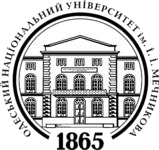 Рівень вищої освіти:Другий (магістерський)Галузь знань:03 Гуманітарні наукиСпеціальність:035 ФілологіяСпеціалізації:035.041 Германські мови та літератури (переклад включно), перша – англійська 035.043 Германські мови та літератури (переклад включно), перша – німецька035.051 Романські мови та літератури (переклад включно)перша – іспанська035.055 Романські мови та літератури (переклад включно)перша – французькаОсвітньо-професійніпрограми:Германські мови та літератури (переклад включно), перша – англійськаГерманські мови та літератури (переклад включно), перша – німецькаРоманські мови та літератури (переклад включно), перша –іспанськаРоманські мови та літератури (переклад включно)перша – французькаСеместр, рік навчання:2, 3Статус дисципліни:Дисципліна вільного виборуОбсяг:3 кредити ЄКТС, 90 годин, з яких: лекції – 8 годин, семінарськізаняття – 10 годин, самостійна робота – 60 годинМова викладання:УкраїнськаДень, час, місце:Відповідно до розкладуВикладачі:Вєйландє	Лілія	Вольдемар-Вікторівна	–	кандидаткапедагогічних наук, доценткаКонтактна інформація:veylande@onu.edu.uaРобоче місце:Французький бульвар 24/26, кафедра педагогіки (ауд. 25)Консультації:За затвердженим графікомПередреквізити«Педагогіка вищої школи», «Методика викладання іноземноїмови і зарубіжної літератури у вищій школі».Постреквізити:«Педагогічна практика у ЗВО»Мета навчальноїпідвищення	рівня	професійно-особистісної	компетентностівикладача-початківцядисципліни:Завдання навчальної дисципліни:створення оптимальних умов для отримання магістрами знань та формування адекватних уявлень про професійно- особистісне зростанняформування вмінь та навичок керування процесом власного професійно-особистісного розвиткуОчікувані результати навчання:У результаті вивчення навчальної дисципліни здобувач вищоїосвіти повинен знати:Поняття «Я-концепція», «професійна Я-концепція»;Структуру «Я-концепції» вчителя;Методи впливу на «Я-концепцію» викладача;Механізми соціально-педагогічної перцепції, їх вплив на результати навчання та організацію педагогічної взаємодії;Проблеми викладача-початківця та їх вплив на ефективність педагогічної діяльності;Труднощі та бар’ри спілкування , технології їх подалання;Техніки емоційної регуляції;Особливості взаємодії та сплікування викладача у педагогічному колективі;вміти:− вміти виявляти активну життєву позицію, ініціативу в навчальній, професійній діяльності;− вміти виявляти лідерство та позитивну самопрезентацію в якості фахівця сфери освітніх послуг, здійснювати формувальний вплив на оточуючих;− вміти конструктивно сприймати критику, бути здатним до самокритики, використовувати системний підхід для розв’язання професійних завдань із здійснення заходів стандартизованого оцінювання;− вміти створювати творчу атмосферу в трудовому колективі, корегувати цілі діяльності з метою підвищення її безпеки та ефективності з урахуванням суспільних та виробничих інтересів.Зміст навчальної дисципліниЗмістовий модуль I. Проблеми особистісного та професійного зростання молодого викладача вищогонавчального закладуТема 1. Особистість на шляху до особистісного зростання Тема 2. «Я-концепція» викладачаЗмістовий модуль II. «Я-концепція» викладача- початківця та засоби її формуванняТема 3. Усвідомлення власної індивідуальності як резерв ефективної професійної діяльностіТема 4-5. Проблеми викладача-початківцяТема 6. Розвиток комунікативної компетентності викладача-початківця.Тема	7-8.	Техніки	емоційної	саморегуляції	викладача- початківця.Тема	9-10.	Спілкування	викладача-початківця	у педагогічному колективі.Методи навчанняСловесні: лекція (вступна (оглядова), інформативна, з проблемним викладом матеріалу, з аналізом конкретних педагогічних ситуацій, лекція-дискусія), пояснення, розповідь, евристична бесіда, навчальна дискусія, інструктаж, робота з підручником /навчальною літературою.Наочні: метод безпосереднього педагогічного спостереження, метод ілюстрації, метод демонстрації, метод візуалізації (мультимедійної презентації).Практичні: метод аналізу педагогічних ситуацій; метод вирішення педагогічних задач; методи ігрового моделювання; метод виконання практичних завдань.Рекомендована література:ОсновнаАфанасьєва Н.Є., Перелигіна Л. Теоретико-методологічні основи психологічного тренінгу. Навчальний посібник. Харків: НУЦЗУ, 2016. 251 с. URL: http://repositsc.nuczu.edu.ua/bitstream/123456789/3246/1/МС ПТ%20навчальний%20посібник.pdfГуменюк О. Психологія Я-концепції: навчальний посібник. Тернопіль6 економічна думка, 2004. 310с. URL: http://dspace.wunu.edu.ua/bitstream/316497/7202/1_2004.pdfГура О.І. Психолого-педагогічна компетентність викладача вищого навчального закладу: теоретико-методологічний аспект. Монографія. - Запоріжжя: ГУ "ЗІДМУ", 2006. - 332 с URL:https://a.eruditor.one/file/328041/Драч І.І. Управління формуванням професійноїкомпетентності магістрантів педагогіки вищої школи: теоретико-методичні засади. Монографія. К.: «Дорадо- Друк», 2013.456 с. URL:https://lib.iitta.gov.ua/6918/1/Upravlinna_formuvannyam_%28 4%29.pdfКарпенко	Є.	Основи		психотренінгу:	навч.	посібник. Дрогобич.			2015.		78c.		URL: http://dspace.lvduvs.edu.ua/bitstream/1234567890/2360/1/Кар пенко%20Є.В.%20основи%20психотренінгу.pdfНовікова Л.М. Тренінг як засіб активізації навчання у вищій школі. Науково-методичний посібник. Павлоград:ЗДІЕУ,	2008.	110	с.	URL:http://library.univer.kharkov.ua/OpacUnicode/index.php?url=/notices/index/IdNotice:519621/Source:defaultОрганізація і методика соціально-педагогічного тренінгу: Навчальний посібник / Уклад.: О. М. Шевчук. Умань : ПП Жовтий, 2011. 133 с. URL: https://pedagogy.lnu.edu.ua/wp- content/uploads/2018/03/Посібник-з-Тренінгу.Шевчук.- 2011.pdfСтановлення ідентичності фахівця: Монографія / Г. О. Балл, В. Л. Зливков, С. О. Копилов [та ін.]; за ред. В. Л. Зливкова. К.-Кіровоград: Імекс-ЛТД, 2014. 260 с. https://core.ac.uk/download/pdf/32309682.pdfТеорія та методика професійно-педагогічної підготовки освітянських кадрів: акмеологічні аспекти: монографія / керівн. авт. кол. Н. В. Гузій; Мін-во освіти і науки України, Нац. пед. ун-т імені М. П. Драгоманова. Київ: Вид-во НПУ імені М. П. Драгоманова, 2018. 516 с. https://core.ac.uk/download/pdf/154897735.pdfФедорчук В.М. Тренінг особистісного зростання. навч. посіб. К. : «Центр учбової літератури», 2014. 250 с. URL: https://pidru4niki.com/1584072063004/psihologiya/trening_osobi stisnogo_zrostannyaДодатковаВєйландє Л.В.-В.		Професійне вигорання викладачів закладів	вищої		освіти	як	наслідок	дистанційного навчання в період пандемії COVID-19. Наукові записки Міжнародного	гуманітарного	університету:	Одеса: Видавничий дім «Гельветика», 2021. Вип.34. С.144-148 URL: http://sci-notes.mgu.od.ua/archive/v34/36.pdfГарькавець С.О., Волченко Л.П. Конфлікти в освітньому середовищі:	діагностика	та	практика	вирішення: навчально-методичний	посібник.	Харків:		Друкарня Мадрид,		2020.			92			с.			URL: https://deps.snu.edu.ua/media/filer_public/45/90/45908e00- 9bcd-4b8f-979e- 5cf36404e337/garkavets_volchenko_konflikti_v_osvitnomu_seredovishchi.pdfЗливков В.Л., Лукомська С.О. Психологія спілкування педагога: інтегративний підхід. Навчальний посібник. К., Ніжин: Видавець ПП Лисенко М.М., 2018. 353 с. URL: https://lib.iitta.gov.ua/710858/1/Zlivkov_Lukomska_Ped_sp ilkuvannya.pdfОрганізація і методика соціально-педагогічного тренінгу: Навчальний посібник // Уклад. : О. М. Шевчук. Умань : ПП Жовтий, 2011. 133 с. URL: https://pedagogy.lnu.edu.ua/wp-content/uploads/2018/03/Посібник-з-Тренінгу.Шевчук. 2011.pdfПодоляк Л.Г., Юрченко В.І. Психологія вищої школи: підручник     К.:     Каравела,     2014.	360с. URL: http://www.psyh.kiev.ua/Професійний розвиток педагогічних і науково- педагогічних працівників в умовах відкритої освіти: освітні практики: метод. реком. / авт. кол.: Л. М. Петренко, Л. Ю. Султанова, П. С. Олешко, В. О. Купрієвич та ін. / за наук. ред. Л. М. Петренко. Луцьк: Волиньполіграф,	2021.	92	с.	URL: https://lib.iitta.gov.ua/725123/1.pdfVizniuk, I., Bilan, L., Tsokur, O., Rozheliuk, I., Podkovyroff, N., & Symonenko, T. (2021). Psychosomatic Health as a Factor of Human Social Adaptation in the Postmodern Society. Postmodern Openings, 12(1), 54-73. DOI:	10.18662/po/12.1/245.	URL: https://lumenpublishing.com/journals/index.php/po/article/vi ew/3361Електронні інформаційні ресурсиВсеосвіта URL: https://vseosvita.uaПортал Гурт URL: https://gurt.org.ua/articles/43009/Психологіс URL: http://psychologis.com.ua/psihologicheskie_uprazhneniya_dl ya_lichnostnyh_treningov.htmТренінговий порта України URL: https://www.trn.uaТренінг UA URL: http://training.uaОцінювання:У ході поточного контролю здобувач може отримати максимальну оцінку (100 балів) за кожну тему змістового модуля. Залік оцінюється за 100-бальною шкалою. Загальна оцінка з навчальної дисципліни це середнє арифметичне суми балів за поточний контроль за усіма темами.Якщо за результатами поточного контролю студент набрав менше 60 балів, або якщо він набрав 60 і більше балів, проте хоче поліпшити свій підсумковий результат, він повинен виконати залікове завдання (див. Перелік питань для поточного контролю) і з урахуванням його результатів одержати відповідну кількість залікових балів іздисципліни. Залік оцінюється за 100-бальною шкалою.ПОЛІТИКА КУРСУ(«правила гри»): Відвідування занять Регуляція пропусківДедлайни таВідвідування семінарських занять є обов’язковим, за участь в яких за виконання практичних завдань нараховуються відповідні бали.Порядок та умови навчання регламентуються «Положенням про організацію освітнього процесу в ОНУ імені І.І.Мечникова» (poloz-org-osvit-process_2022.pdf)перескладанняПолітика щодо академічноїдоброчесностіВикористання комп’ютерів/ телефонів на заняттяхКомунікація:Слід дотримуватися запропонованих у розкладі термінів складання сесії; перескладання відбувається відповідно до«Положення	про	організацію	і	проведення	контролю результатів навчання здобувачів вищої освіти ОНУ імені І.І. Мечникова» (http://onu.edu.ua/pub/bank/userfiles/files/documents/polozennya/poloz-org-kontrol_2022.pdf)перескладанняПолітика щодо академічноїдоброчесностіВикористання комп’ютерів/ телефонів на заняттяхКомунікація:Регламентується «Положенням про запобігання та виявлення академічного плагіату у освітній та науково-дослідній роботі учасників освітнього процесу та науковців Одеського національного університету імені І.І. Мечникова»(polozhennya-antiplagiat-2021.pdf (onu.edu.ua)перескладанняПолітика щодо академічноїдоброчесностіВикористання комп’ютерів/ телефонів на заняттяхКомунікація:Під час занять не дозволяється користуватися мобільними телефонами, які попередньо мають бути переведені у беззвучний режим. Електронні пристрої використовуються лише за умов наявності відповідної вимоги в навчальномузавданні.перескладанняПолітика щодо академічноїдоброчесностіВикористання комп’ютерів/ телефонів на заняттяхКомунікація:Міжососбистісна комунікація. Повідомлення надсилаються на електронну пошту, або через чат академгрупи у Viber/Telegram. Здобувачі мають регулярно перевірятиповідомлення і вчасно на них реагувати.